Rationale or Comment:Ensure driver inspects load prior to departure and every 100 miles or every 3 hours thereafter.When loading trailer always maintain 3 points contact while on trailer.End of DocumentDisclaimerThis document is written as a general guideline. MIA+BSI and its Member companies have neither liability nor can they be responsible to any person or entity for any misunderstanding, misuses, or misapplication that would cause loss or damage of any kind, including loss of rights, material, or personal injury, or alleged to be caused directly or indirectly by the information contained in this document.  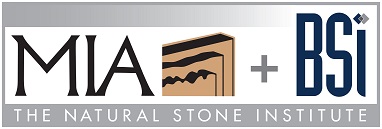 Your company nameWorkplace Safety AssessmentJob Hazard Analysis (JHA)   Your company nameWorkplace Safety AssessmentJob Hazard Analysis (JHA)   Your company nameWorkplace Safety AssessmentJob Hazard Analysis (JHA)   Your company nameWorkplace Safety AssessmentJob Hazard Analysis (JHA)   Your logo hereDocument Control #:Stone-JHA-011Stone-JHA-011Stone-JHA-011Revision Date:mm/dd/yyyyDocument Title:Job Hazard Analysis (JHA)Job Hazard Analysis (JHA)Job Hazard Analysis (JHA)Issue #:1.0Department:WarehousingWarehousingWarehousingFrequency:AnnuallyPersonal Protective Equipment Required:Safety glasses, safety shoes, safety vest, hard hat, glovesSafety glasses, safety shoes, safety vest, hard hat, glovesSafety glasses, safety shoes, safety vest, hard hat, glovesCompleted by:Name of Company Representative HereLoading a Flatbed Trailer (no poles or A-Frames)Loading a Flatbed Trailer (no poles or A-Frames)Loading a Flatbed Trailer (no poles or A-Frames)Loading a Flatbed Trailer (no poles or A-Frames)Loading a Flatbed Trailer (no poles or A-Frames)Loading a Flatbed Trailer (no poles or A-Frames)Task DescriptionTask DescriptionHazardControlControlControlPlacing First BundlePlacing First BundleStruck by load / caught betweenNever stand or walk between load and any pinch type pointsMaintain line of sight with forklift driversKeep one hand on load and stay at arm’s length awayNever stand or walk between load and any pinch type pointsMaintain line of sight with forklift driversKeep one hand on load and stay at arm’s length awayNever stand or walk between load and any pinch type pointsMaintain line of sight with forklift driversKeep one hand on load and stay at arm’s length awayPlacing First BundlePlacing First BundleDropped tipped bundlePosition bundle off center on trailer, keep tension on cables and set 2”x4” brace into positionCut bottom edge of brace which will be positioned against side rail at 45 degree angleBrace will keep bundle from falling towards outside of trailerApply chain to keep bundles from falling towards center of trailerOnce bundle is secure with chains and bracing cable used to hoist bundle can be removedPosition bundle off center on trailer, keep tension on cables and set 2”x4” brace into positionCut bottom edge of brace which will be positioned against side rail at 45 degree angleBrace will keep bundle from falling towards outside of trailerApply chain to keep bundles from falling towards center of trailerOnce bundle is secure with chains and bracing cable used to hoist bundle can be removedPosition bundle off center on trailer, keep tension on cables and set 2”x4” brace into positionCut bottom edge of brace which will be positioned against side rail at 45 degree angleBrace will keep bundle from falling towards outside of trailerApply chain to keep bundles from falling towards center of trailerOnce bundle is secure with chains and bracing cable used to hoist bundle can be removedPlacing Second BundlePlacing Second BundleIncorrectly placed / balanced loadSet second bundle parallel to and directly next to first bundleMeasure and place bracing between and on top of bundles tying bundles together at each side of uprightAdd side bracing to both sidesNow cables can be removed from second loadSet second bundle parallel to and directly next to first bundleMeasure and place bracing between and on top of bundles tying bundles together at each side of uprightAdd side bracing to both sidesNow cables can be removed from second loadSet second bundle parallel to and directly next to first bundleMeasure and place bracing between and on top of bundles tying bundles together at each side of uprightAdd side bracing to both sidesNow cables can be removed from second loadSecuring both bundlesSecuring both bundlesIncorrectly secured loadsCriss-cross chains around uprights – 2 chains for each upright at both endsUse chains to attach load to bed of truck with bindersStraps can be added for additional protectionCriss-cross chains around uprights – 2 chains for each upright at both endsUse chains to attach load to bed of truck with bindersStraps can be added for additional protectionCriss-cross chains around uprights – 2 chains for each upright at both endsUse chains to attach load to bed of truck with bindersStraps can be added for additional protection